 БОЙОРОҠ                                                                              РАСПОРЯЖЕНИЕ                        от 30.03.2017г                                                              №15 «О возложении  обязанности Главы  сельского поселения »1. Я, глава   администрации  сельского   поселения  Кузяновский   сельсовет Алтынбаев  А.М.  , убываю  отгул  в  счет  отпуска  с  31.03.2017г. по 03.04.2017г.2. Исполнение  обязанности  главы   администрации  сельского   поселения  в  период  отгула   возлагаю  на  управляющего  делами   Мансуровой   Г.М.Глава администрации СПКузяновский   сельсовет:                                                     А.М.Алтынбаев                                                                                               Башкортостан Республикаhы Ишембай районы муниципаль районы Көҙән  ауыл советы ауыл биләмәhе хакимиәте 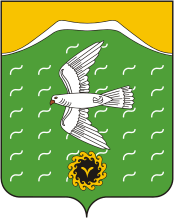 Администрация сельского поселения Кузяновский сельсовет муниципального района Ишимбайский район Республики БашкортостанСовет  урамы, 46,Көҙән  ауылы, Ишембай районы, Башкортостан Республикаһы453234Тел.; 8(34794) 73-243, факс 73-200.Е-mail: kuzansp@rambler.ru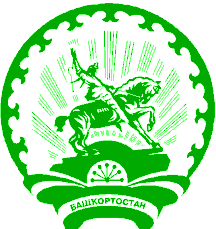 ул. Советская, 46,с.Кузяново, Ишимбайский район, Республика Башкортостан453234Тел.; 8(34794) 73-243, факс 73-200.Е-mail: kuzansp@rambler.ru